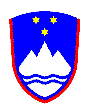 REPUBLIKA SLOVENIJAUPRAVNA ENOTA MURSKA SOBOTAŠtevilka:  011-4/2020-30(0001)Datum:    19. 5. 2020Na podlagi 319. člena Zakona o  splošnem upravnem postopku (Uradni list RS, št. 24/06 – UPB, 126/07, 65/08, 8/10 in 82/13) objavljam seznam uradnih oseb, ki so pooblaščene za odločanje o upravnih stvareh ali za vodenje postopkov pred izdajo odločbe.SEZNAM POOBLAŠČENIH URADNIH OSEB ZA VODENJE IN ODLOČANJEV UPRAVNEM POSTOPKUUradna osebaUradna osebaUradna osebaNazivNazivPodročje pooblastil Področje pooblastil Področje pooblastil Mag. Dominik ŠTEINERMag. Dominik ŠTEINERMag. Dominik ŠTEINERNačelnikNačelnikVodi in odloča v vseh upravnih postopkih s področja dela Upravne enote Murska SobotaVodi in odloča v vseh upravnih postopkih s področja dela Upravne enote Murska SobotaVodi in odloča v vseh upravnih postopkih s področja dela Upravne enote Murska Sobota1.1.ODDELEK ZA UPRAVNO NOTRANJE ZADEVE ODDELEK ZA UPRAVNO NOTRANJE ZADEVE ODDELEK ZA UPRAVNO NOTRANJE ZADEVE ODDELEK ZA UPRAVNO NOTRANJE ZADEVE ODDELEK ZA UPRAVNO NOTRANJE ZADEVE ODDELEK ZA UPRAVNO NOTRANJE ZADEVE Monika MIHALIČMonika MIHALIČMonika MIHALIČVodja oddelka Vodja oddelka Vodi in odloča o vseh upravnih zadevah s področja oddelkaVodi in odloča o vseh upravnih zadevah s področja oddelkaVodi in odloča o vseh upravnih zadevah s področja oddelkaMag. Breda NEDELJKOVIČMag. Breda NEDELJKOVIČMag. Breda NEDELJKOVIČVišja svetovalka IVišja svetovalka IVodi in odloča v zahtevnih upravnih postopkih in vodi najzahtevnejše upravne postopke pred izdajo odločbe  Vodi in odloča v zahtevnih upravnih postopkih in vodi najzahtevnejše upravne postopke pred izdajo odločbe  Vodi in odloča v zahtevnih upravnih postopkih in vodi najzahtevnejše upravne postopke pred izdajo odločbe  Alojz  PEČEK	Alojz  PEČEK	Alojz  PEČEK	Višji svetovalec II Višji svetovalec II Vodi in odloča v zahtevnih upravnih postopkih in vodi najzahtevnejše upravne postopke pred izdajo odločbe  Vodi in odloča v zahtevnih upravnih postopkih in vodi najzahtevnejše upravne postopke pred izdajo odločbe  Vodi in odloča v zahtevnih upravnih postopkih in vodi najzahtevnejše upravne postopke pred izdajo odločbe  Damjan ANŽELJDamjan ANŽELJDamjan ANŽELJVišji svetovalec II Višji svetovalec II Vodi in odloča v zahtevnih upravnih postopkih in vodi najzahtevnejše upravne postopke pred izdajo odločbe  Vodi in odloča v zahtevnih upravnih postopkih in vodi najzahtevnejše upravne postopke pred izdajo odločbe  Vodi in odloča v zahtevnih upravnih postopkih in vodi najzahtevnejše upravne postopke pred izdajo odločbe  Ines SZEPInes SZEPInes SZEPVišja svetovalka IIVišja svetovalka IIVodi in odloča v zahtevnih upravnih postopkih in vodi najzahtevnejše upravne postopke pred izdajo odločbe  Vodi in odloča v zahtevnih upravnih postopkih in vodi najzahtevnejše upravne postopke pred izdajo odločbe  Vodi in odloča v zahtevnih upravnih postopkih in vodi najzahtevnejše upravne postopke pred izdajo odločbe  Mag. Tadej ZORKO Mag. Tadej ZORKO Mag. Tadej ZORKO Svetovalec IIISvetovalec IIIVodi in odloča v enostavnih upravnih postopkih in vodi zahtevnejše upravne postopke pred izdajo odločbeVodi in odloča v enostavnih upravnih postopkih in vodi zahtevnejše upravne postopke pred izdajo odločbeVodi in odloča v enostavnih upravnih postopkih in vodi zahtevnejše upravne postopke pred izdajo odločbeUrška ŽEKŠUrška ŽEKŠUrška ŽEKŠSvetovalka III Svetovalka III Vodi in odloča v enostavnih upravnih postopkih in vodi zahtevnejše upravne postopke pred izdajo odločbeVodi in odloča v enostavnih upravnih postopkih in vodi zahtevnejše upravne postopke pred izdajo odločbeVodi in odloča v enostavnih upravnih postopkih in vodi zahtevnejše upravne postopke pred izdajo odločbeSandra SMEJSandra SMEJSandra SMEJReferentka IReferentka IVodi in odloča v enostavnih upravnih postopkihVodi in odloča v enostavnih upravnih postopkihVodi in odloča v enostavnih upravnih postopkihBreda LEJKOBreda LEJKOBreda LEJKOReferentka IReferentka IVodi in odloča v enostavnih upravnih postopkihVodi in odloča v enostavnih upravnih postopkihVodi in odloča v enostavnih upravnih postopkihMatej JENEŠMatej JENEŠMatej JENEŠReferent IIIReferent IIIVodi in odloča v enostavnih upravnih postopkihVodi in odloča v enostavnih upravnih postopkihVodi in odloča v enostavnih upravnih postopkihJasmina REITERJasmina REITERJasmina REITERReferentka IReferentka IVodi in odloča v enostavnih upravnih postopkihVodi in odloča v enostavnih upravnih postopkihVodi in odloča v enostavnih upravnih postopkihDanijel LOVENJAKDanijel LOVENJAKDanijel LOVENJAKReferent IReferent IVodi in odloča v enostavnih upravnih postopkihVodi in odloča v enostavnih upravnih postopkihVodi in odloča v enostavnih upravnih postopkihSlavko CIFERSlavko CIFERSlavko CIFERReferent IReferent IVodi in odloča v enostavnih upravnih postopkihVodi in odloča v enostavnih upravnih postopkihVodi in odloča v enostavnih upravnih postopkihDragica GAŠPARDragica GAŠPARDragica GAŠPARReferentka IReferentka IVodi in odloča v enostavnih upravnih postopkihVodi in odloča v enostavnih upravnih postopkihVodi in odloča v enostavnih upravnih postopkihLilijana DOMJANLilijana DOMJANLilijana DOMJANReferentka IReferentka IVodi in odloča v enostavnih upravnih postopkihVodi in odloča v enostavnih upravnih postopkihVodi in odloča v enostavnih upravnih postopkihSlava GLAVAČSlava GLAVAČSlava GLAVAČReferentka IReferentka IVodi in odloča v enostavnih upravnih postopkihVodi in odloča v enostavnih upravnih postopkihVodi in odloča v enostavnih upravnih postopkihMarjeta DOMITER BERTALANIČMarjeta DOMITER BERTALANIČMarjeta DOMITER BERTALANIČReferentka IReferentka IVodi in odloča v enostavnih upravnih postopkihVodi in odloča v enostavnih upravnih postopkihVodi in odloča v enostavnih upravnih postopkihMajda ŽOHARMajda ŽOHARMajda ŽOHARReferentka IReferentka IVodi in odloča v enostavnih upravnih postopkihVodi in odloča v enostavnih upravnih postopkihVodi in odloča v enostavnih upravnih postopkihZita MIHOLIČZita MIHOLIČZita MIHOLIČReferentka IReferentka IVodi in odloča v enostavnih upravnih postopkihVodi in odloča v enostavnih upravnih postopkihVodi in odloča v enostavnih upravnih postopkihMajda MAKOVECMajda MAKOVECMajda MAKOVECReferentka IReferentka IVodi in odloča v enostavnih upravnih postopkihVodi in odloča v enostavnih upravnih postopkihVodi in odloča v enostavnih upravnih postopkihMarija BENCAK Marija BENCAK Marija BENCAK Referentka IReferentka IVodi in odloča v enostavnih upravnih postopkihVodi in odloča v enostavnih upravnih postopkihVodi in odloča v enostavnih upravnih postopkihJasmina KÖNYEJasmina KÖNYEJasmina KÖNYEReferentka IIReferentka IIVodi in odloča v enostavnih upravnih postopkihVodi in odloča v enostavnih upravnih postopkihVodi in odloča v enostavnih upravnih postopkih2.ODDELEK ZA OKOLJE IN PROSTORODDELEK ZA OKOLJE IN PROSTORODDELEK ZA OKOLJE IN PROSTORODDELEK ZA OKOLJE IN PROSTORODDELEK ZA OKOLJE IN PROSTORODDELEK ZA OKOLJE IN PROSTORODDELEK ZA OKOLJE IN PROSTORBernarda TIBAUTBernarda TIBAUTBernarda TIBAUTVodja odelka Vodja odelka Vodi in odloča o vseh upravnih zadevah s področja oddelkaVodi in odloča o vseh upravnih zadevah s področja oddelkaVodi in odloča o vseh upravnih zadevah s področja oddelkaIrena ŠINKOIrena ŠINKOIrena ŠINKOVišja svetovalka IVišja svetovalka IVodi in odloča v zahtevnih upravnih postopkih in vodi najzahtevnejše upravne postopke pred izdajo odločbeVodi in odloča v zahtevnih upravnih postopkih in vodi najzahtevnejše upravne postopke pred izdajo odločbeVodi in odloča v zahtevnih upravnih postopkih in vodi najzahtevnejše upravne postopke pred izdajo odločbeIvana SKLIZOVIĆ FEGUŠIvana SKLIZOVIĆ FEGUŠIvana SKLIZOVIĆ FEGUŠVišja svetovalka IIVišja svetovalka IIVodi in odloča v zahtevnih upravnih postopkih in vodi najzahtevnejše upravne postopke pred izdajo odločbeVodi in odloča v zahtevnih upravnih postopkih in vodi najzahtevnejše upravne postopke pred izdajo odločbeVodi in odloča v zahtevnih upravnih postopkih in vodi najzahtevnejše upravne postopke pred izdajo odločbeNatalija  VÖRÖŠNatalija  VÖRÖŠNatalija  VÖRÖŠVišja svetovalka IIVišja svetovalka IIVodi in odloča v zahtevnih upravnih postopkih in vodi najzahtevnejše upravne postopke pred izdajo odločbeVodi in odloča v zahtevnih upravnih postopkih in vodi najzahtevnejše upravne postopke pred izdajo odločbeVodi in odloča v zahtevnih upravnih postopkih in vodi najzahtevnejše upravne postopke pred izdajo odločbeAndreja ŠIFTARAndreja ŠIFTARAndreja ŠIFTARVišja svetovalka IIIVišja svetovalka IIIVodi in odloča v zahtevnih upravnih postopkih in vodi najzahtevnejše upravne postopke pred izdajo odločbeVodi in odloča v zahtevnih upravnih postopkih in vodi najzahtevnejše upravne postopke pred izdajo odločbeVodi in odloča v zahtevnih upravnih postopkih in vodi najzahtevnejše upravne postopke pred izdajo odločbeBranko VERGANBranko VERGANBranko VERGANSvetovalec ISvetovalec IVodi in odloča v enostavnih upravnih postopkih in vodi zahtevnejše upravne postopke pred izdajo odločbe Vodi in odloča v enostavnih upravnih postopkih in vodi zahtevnejše upravne postopke pred izdajo odločbe Vodi in odloča v enostavnih upravnih postopkih in vodi zahtevnejše upravne postopke pred izdajo odločbe Vida BAKANVida BAKANVida BAKANSvetovalka ISvetovalka IVodi in odloča v enostavnih upravnih postopkih in vodi zahtevnejše upravne postopke pred izdajo odločbe Vodi in odloča v enostavnih upravnih postopkih in vodi zahtevnejše upravne postopke pred izdajo odločbe Vodi in odloča v enostavnih upravnih postopkih in vodi zahtevnejše upravne postopke pred izdajo odločbe 3.3.ODDELEK ZA SKUPNE ZADEVE IN DRUGE UPRAVNE NALOGE ODDELEK ZA SKUPNE ZADEVE IN DRUGE UPRAVNE NALOGE ODDELEK ZA SKUPNE ZADEVE IN DRUGE UPRAVNE NALOGE ODDELEK ZA SKUPNE ZADEVE IN DRUGE UPRAVNE NALOGE ODDELEK ZA SKUPNE ZADEVE IN DRUGE UPRAVNE NALOGE ODDELEK ZA SKUPNE ZADEVE IN DRUGE UPRAVNE NALOGE Mag. Nataša KUZMA KOLTAJMag. Nataša KUZMA KOLTAJMag. Nataša KUZMA KOLTAJVodja oddelka Vodja oddelka Vodi in odloča o vseh upravnih zadevah s področja oddelkaVodi in odloča o vseh upravnih zadevah s področja oddelkaVodi in odloča o vseh upravnih zadevah s področja oddelkaNataša FARIČ GOMBOCNataša FARIČ GOMBOCNataša FARIČ GOMBOCVišja svetovalka IIIVišja svetovalka IIIVodi in odloča v zahtevnih upravnih postopkih in vodi najzahtevnejše upravne postopke pred izdajo odločbeVodi in odloča v zahtevnih upravnih postopkih in vodi najzahtevnejše upravne postopke pred izdajo odločbeVodi in odloča v zahtevnih upravnih postopkih in vodi najzahtevnejše upravne postopke pred izdajo odločbeIrena ZELKOIrena ZELKOIrena ZELKOSvetovalka III Svetovalka III Vodi in odloča v enostavnih upravnih postopkih in vodi zahtevnejše upravne postopke pred izdajo odločbeVodi in odloča v enostavnih upravnih postopkih in vodi zahtevnejše upravne postopke pred izdajo odločbeVodi in odloča v enostavnih upravnih postopkih in vodi zahtevnejše upravne postopke pred izdajo odločbeGoran JAMBROVIĆGoran JAMBROVIĆGoran JAMBROVIĆSvetovalec IIISvetovalec IIIVodi in odloča v enostavnih upravnih postopkih in vodi zahtevnejše upravne postopke pred izdajo odločbeVodi in odloča v enostavnih upravnih postopkih in vodi zahtevnejše upravne postopke pred izdajo odločbeVodi in odloča v enostavnih upravnih postopkih in vodi zahtevnejše upravne postopke pred izdajo odločbeVojko GUMILARVojko GUMILARVojko GUMILARReferent IReferent IVodi in odloča v enostavnih upravnih postopkihVodi in odloča v enostavnih upravnih postopkihVodi in odloča v enostavnih upravnih postopkihMarija PEČEKMarija PEČEKMarija PEČEKReferent IReferent IVodi in odloča v enostavnih upravnih postopkihVodi in odloča v enostavnih upravnih postopkihVodi in odloča v enostavnih upravnih postopkihMarija SMEJMarija SMEJMarija SMEJReferent IReferent IVodi in odloča v enostavnih upravnih postopkihVodi in odloča v enostavnih upravnih postopkihVodi in odloča v enostavnih upravnih postopkihMelita GJERGJEKMelita GJERGJEKMelita GJERGJEKReferent IReferent IVodi in odloča v enostavnih upravnih postopkihVodi in odloča v enostavnih upravnih postopkihVodi in odloča v enostavnih upravnih postopkih4.4.ODDELEK ZA KMETIJSTVO IN GOSPODARSTVO ODDELEK ZA KMETIJSTVO IN GOSPODARSTVO ODDELEK ZA KMETIJSTVO IN GOSPODARSTVO ODDELEK ZA KMETIJSTVO IN GOSPODARSTVO ODDELEK ZA KMETIJSTVO IN GOSPODARSTVO ODDELEK ZA KMETIJSTVO IN GOSPODARSTVO Lovro STVARNIKLovro STVARNIKLovro STVARNIKVodja oddelka Vodja oddelka Vodi in odloča o vseh upravnih zadevah s področja oddelka Vodi in odloča o vseh upravnih zadevah s področja oddelka Vodi in odloča o vseh upravnih zadevah s področja oddelka Štefan HORVATŠtefan HORVATŠtefan HORVATVišji svetovalec IIVišji svetovalec IIVodi in odloča v zahtevnih upravnih postopkih in vodi najzahtevnejše upravne postopke pred izdajo odločbeVodi in odloča v zahtevnih upravnih postopkih in vodi najzahtevnejše upravne postopke pred izdajo odločbeVodi in odloča v zahtevnih upravnih postopkih in vodi najzahtevnejše upravne postopke pred izdajo odločbeSimona ŠIFTARSimona ŠIFTARSimona ŠIFTARVišja svetovalka IIVišja svetovalka IIVodi in odloča v zahtevnih upravnih postopkih in vodi najzahtevnejše upravne postopke pred izdajo odločbeVodi in odloča v zahtevnih upravnih postopkih in vodi najzahtevnejše upravne postopke pred izdajo odločbeVodi in odloča v zahtevnih upravnih postopkih in vodi najzahtevnejše upravne postopke pred izdajo odločbeAngela VÖRÖŠAngela VÖRÖŠAngela VÖRÖŠVišja svetovalka IIIVišja svetovalka IIIVodi in odloča v zahtevnih upravnih postopkih in vodi najzahtevnejše upravne postopke pred izdajo odločbeVodi in odloča v zahtevnih upravnih postopkih in vodi najzahtevnejše upravne postopke pred izdajo odločbeVodi in odloča v zahtevnih upravnih postopkih in vodi najzahtevnejše upravne postopke pred izdajo odločbeMelita ERJAVECMelita ERJAVECMelita ERJAVECVišja svetovalka IIVišja svetovalka IIVodi in odloča v zahtevnih upravnih postopkih in vodi najzahtevnejše upravne postopke pred izdajo odločbeVodi in odloča v zahtevnih upravnih postopkih in vodi najzahtevnejše upravne postopke pred izdajo odločbeVodi in odloča v zahtevnih upravnih postopkih in vodi najzahtevnejše upravne postopke pred izdajo odločbeVladimir PEJČIĆVladimir PEJČIĆVladimir PEJČIĆSvetovalec ISvetovalec IVodi in odloča v enostavnih upravnih postopkih in vodi zahtevnejše upravne postopke pred izdajo odločbeVodi in odloča v enostavnih upravnih postopkih in vodi zahtevnejše upravne postopke pred izdajo odločbeVodi in odloča v enostavnih upravnih postopkih in vodi zahtevnejše upravne postopke pred izdajo odločbeDragica ČERPNJAKDragica ČERPNJAKDragica ČERPNJAKSvetovalka ISvetovalka IVodi in odloča v enostavnih upravnih postopkih in vodi zahtevnejše upravne postopke pred izdajo odločbeVodi in odloča v enostavnih upravnih postopkih in vodi zahtevnejše upravne postopke pred izdajo odločbeVodi in odloča v enostavnih upravnih postopkih in vodi zahtevnejše upravne postopke pred izdajo odločbeMilena KOCUVANMilena KOCUVANMilena KOCUVANSvetovalka ISvetovalka IVodi in odloča v enostavnih upravnih postopkih in vodi zahtevnejše upravne postopke pred izdajo odločbeVodi in odloča v enostavnih upravnih postopkih in vodi zahtevnejše upravne postopke pred izdajo odločbeVodi in odloča v enostavnih upravnih postopkih in vodi zahtevnejše upravne postopke pred izdajo odločbeVesna PISNIK KREFTVesna PISNIK KREFTVesna PISNIK KREFTSvetovalka I Svetovalka I Vodi in odloča v enostavnih upravnih postopkih in vodi zahtevnejše upravne postopke pred izdajo odločbeVodi in odloča v enostavnih upravnih postopkih in vodi zahtevnejše upravne postopke pred izdajo odločbeVodi in odloča v enostavnih upravnih postopkih in vodi zahtevnejše upravne postopke pred izdajo odločbeNina SEVERNina SEVERNina SEVERSvetovalka IIISvetovalka IIIVodi in odloča v enostavnih upravnih postopkih in vodi zahtevnejše upravne postopke pred izdajo odločbeVodi in odloča v enostavnih upravnih postopkih in vodi zahtevnejše upravne postopke pred izdajo odločbeVodi in odloča v enostavnih upravnih postopkih in vodi zahtevnejše upravne postopke pred izdajo odločbePripravila:Pripravila:Pripravila:Pripravila:Mag. Dominik Šteiner,Mira OgorevcMira OgorevcMira OgorevcMira Ogorevcnačelnik